Pracovní list 1                                                  Jméno:                                        Opiš názvy ptáků velkým tiskacím písmem:PŠTROS -                                                                       PÁV -SOVA -                                                                           DATEL -   ČÁP -                                                                              STRAKA -Napiš, co je na obrázku:     ……………………………………………                      ……………………………………………..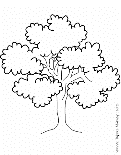 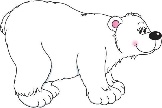     …………………………………………..                ………………………………………………....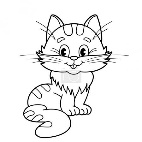 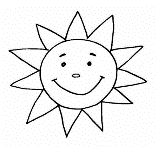 Přepiš slova psacím písmem:voda -                                                        zítra -                                                 moře -slon -                                                          želva -                                               dýně -Přepiš větu psacím písmem:    Matouš umí noty.      ……………………………………………………………………………………………………………………………………………………Spočítej:                                                                       6.  Porovnej:                 7.  Početní řetěz:7 + 3 =                  10 + 3 =                18 – 8 =                           19   _   16                            3 + 2 + 1 + 4 =       9 – 6 =                  10 + 7 =                16 – 10 =                         13   _   11                            10 - 5 - 2 - 1 =2 + 6 =                  10 + 5 =                20 – 10 =                         15   _   10                            10 - 6 + 1 =